California State University, Fresno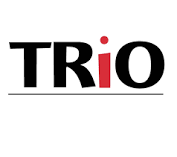     Henry Madden Library, Suite 1202    5200 N. Barton Ave.	    Fresno, CA  93740    559.278.2811             TRiO Student Support Services – Disabilities (SSS-D)PARTICIPANT APPLICATION(PLEASE PRINT LEGIBLY)

PHOTO RELEASEI grant permission to the TRiO Student Support Services – Disabilities (SSS-D)) Program, on behalf of California State University, Fresno State and its agents or employees, to use photographs taken of me for use in university publications such as recruiting brochures, newsletters, news print, and magazines, and to use the photographs on display boards, and to use such photographs in electronic versions of the same publications or on University web sites or other electronic forms or media, and to offer them for use or distribution in other non-university publications, electronic or otherwise, without notifying me.I hereby waive any right to inspect or approve the finished photographs or printed or electronic matter that may be used in conjunction with them now or in the future, whether that use is known to me or unknown, and I waive any right to royalties or other compensation arising from or related to the use of the photograph.I hereby agree to release, defend, and hold harmless the TRiO SSS-D, on behalf of California State University, Fresno and its agents or employees, including any firm publishing and/or distributing the finished product in whole or in part, whether on paper or via electronic media, from and against any claims, damages or liability arising from or related to the use of the photographs, including but not limited to any misuse, distortion, blurring, alteration, optical illusion or use in composite form, either intentionally or otherwise, that may occur or be produced in taking, processing, reduction or production of the finished product, its publication or distribution.I am 18 years of age or older and I am competent to contract in my own name. I have read this release before signing below, and I fully understand the contents, meaning and impact of this release. I understand that I am free to address any specific questions regarding this release by submitting those questions in writing prior to signing, and I agree that my failure to do so will be interpreted as a free and knowledgeable acceptance of the terms of this release. 
  Use Both Name & Photo 		 Use Neither Name or Photo 
______________________________________________________________				______________________________________________     SIGNATURE 									 DATE

CONFIDENTIALITY POLICY AND RELEASE OF INFORMATION
Information provided to the TRiO Student Support Services – Disabilities (SSS-D) Program regarding a student’s academic work is considered confidential.  No information about a student is released to any on/off campus individual/agency without the student’s written consent.In order to work effectively with students, TRiO SSS-D may need to share information with, and/or also obtain information from other Fresno State departments, instructors and other professionals who have a legitimate educational need to know.  When it is necessary and appropriate to discuss your educational situation with other Fresno State employees and off campus agency individuals, they will be reminded of their obligation to keep this information confidential as mandated by FERPA (Federal Family Educational Rights and Privacy Act of 1974).  This may include but is not limited to: Accessibility Services, Student Heath and Counseling Services, Academic Advising and Career Education, WorkAbility IV Program and California Department of Rehabilitation.  Only information that TRiO SSS-D deems appropriate is released, and only for the following reasons:To assess a student’s need for TRiO SSS-D services		To provide appropriate TRiO SSS-D servicesTo advocate (when requested) on a student’s behalf		To comply with University/CSU and TRiO SSS-D     
   requirements                                                                                          reporting
I understand that I have a right to receive a copy of this authorization upon my request.  I authorize the TRiO SSS-D Program to share information about me under the condition outlined above.  I understand that this authorization becomes effective immediately.  It shall automatically terminate upon graduation from Fresno State or when I am no longer registered at Fresno State.  A photocopy of this form is as valid as the original.


________________________________________________________________			_______________________________________________
                                   SIGNATURE 							              DATE

Please mail or bring in yourcompleted application and supporting documentsto:TRiO Student Support Services – Disabilities California State University, Fresno5200 N. Barton Ave., M/S ML 125Fresno, CA  93740                Phone: (559) 278-2811                   www.FresnoState.edu/ssd 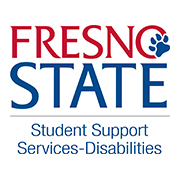 STUDENT INFORMATIONSTUDENT INFORMATIONLast Name:Middle Name:First Name:Preferred Name:Address:Apt/Unit:City:Zip Code:Cell Phone: (             )              -           Alternative Contact: (             )              -           Date of Birth (mm/dd/yyyy):Student ID #:Gender:        Male        Female       Other  Pronouns:Fresno State Email:                                          @mail.fresnostate.eduAlternative Email:		ELIGIBILITYIf you are enrolled full-time at Fresno State (12 units or more), registered with Services for Students with Disabilities (SSD) on campus, and have a GPA of 2.5 or higher, you may be eligible to receive TRiO SSS-D program services if you meet the following requirements:An UNDERGRADUATE student who has a DEMONSTRATED ACADEMIC NEED, and is at least one or more of the following:A first generation college studentA low-income studentA student with a documented disability
*** TRIO Student Support Services - Disabilities is a U.S. Department of Education federally funded (TRiO) program that serves undergraduate college students with a demonstrated academic need who are low-income and/or first generation students (neither parent has a U.S. college Bachelor’s degree), and/or have a disability.  Services are only available to students who are U.S. citizens, or who meet residency requirements for federal financial aid, and who are completing their first Bachelor’s degree.ETHNIC GROUP IDENTITYETHNIC GROUP IDENTITY  1     American Indian or Alaska Native   2     Asian   3     Black or African American    4     Hispanic or Latino    5     White / Caucasian   6     Native Hawaiian or other Pacific Islander    7     More than one – Multi-Racial      8     Decline to state / Unknown   UNDERGRADUATE DEGREE INFORMATIONUNDERGRADUATE DEGREE INFORMATIONUNDERGRADUATE DEGREE INFORMATIONUNDERGRADUATE DEGREE INFORMATIONUNDERGRADUATE DEGREE INFORMATIONUNDERGRADUATE DEGREE INFORMATIONMAJOR:                                                                                                     MAJOR:                                                                                                     MAJOR:                                                                                                     MINOR:MINOR:MINOR: MY MAJOR IS UNDECLARED AT THIS TIME                          I AM CONSIDERING CHANGING MY MAJOR MY MAJOR IS UNDECLARED AT THIS TIME                          I AM CONSIDERING CHANGING MY MAJOR MY MAJOR IS UNDECLARED AT THIS TIME                          I AM CONSIDERING CHANGING MY MAJOR MY MAJOR IS UNDECLARED AT THIS TIME                          I AM CONSIDERING CHANGING MY MAJOR MY MAJOR IS UNDECLARED AT THIS TIME                          I AM CONSIDERING CHANGING MY MAJOR MY MAJOR IS UNDECLARED AT THIS TIME                          I AM CONSIDERING CHANGING MY MAJORCURRENT GPA:                                                                            CURRENT GPA:                                                                            CURRENT GPA:                                                                            Department Advisor:Department Advisor:Department Advisor:Have you ever been placed on academic probation?    YES     NOHave you ever been placed on academic probation?    YES     NOHave you ever been placed on academic probation?    YES     NOHave you ever been placed on academic probation?    YES     NOHave you ever been placed on academic probation?    YES     NOHave you ever been placed on academic probation?    YES     NO
Previous College(s) ATTENDED:______________________________________________________________________________________________________                        ______________________________________________________________________________________________________
Previous College(s) ATTENDED:______________________________________________________________________________________________________                        ______________________________________________________________________________________________________
Previous College(s) ATTENDED:______________________________________________________________________________________________________                        ______________________________________________________________________________________________________
Previous College(s) ATTENDED:______________________________________________________________________________________________________                        ______________________________________________________________________________________________________
Previous College(s) ATTENDED:______________________________________________________________________________________________________                        ______________________________________________________________________________________________________
Previous College(s) ATTENDED:______________________________________________________________________________________________________                        ______________________________________________________________________________________________________ 

 Class Level:(Units completed)FRESHMAN0-29 UNITSSOPHOMORE30-59 UNITSSOPHOMORE30-59 UNITSJUNIOR60-89 UNITSSENIOR90+ UNITS 

 Class Level:(Units completed)  1st year Freshman  2nd year Freshman  Sophomore  Sophomore  Junior  SeniorNumber of Units: ______________________ELIGIBILITY BACKGROUND INORMATIONELIGIBILITY BACKGROUND INORMATIONDid either of your parents/adoptive parents receive a Bachelor’s degree?            1a. If yes, did you regularly live/receive support from the parent/adoptive parent who graduated with a Bachelor’s degree? …………………………………    Yes      No     Yes      NoAre you a U.S. Citizen? 	2a.  If you are NOT a U.S. Citizen, please answer the following question:                               Do you have a Permanent Resident Card? 	 Yes      No
 Yes      NoIs English your first language?		3a.  If No – Your first language is:   Spanish            Hmong            Punjabi   
                                                                                     Other: ___________________________________
              3b.  Do you have limited English proficiency?  	    Yes      No
    Yes      NoAre you registered with Services for Students with Disabilities (SSD) at Fresno State?  	4a.  If Yes – Are you a student with a disability requiring accommodations? 		4b.  If Yes – Who is your Disability Management Specialist? ____________________ Yes      No

 Yes      NoAre you a Fresno State EOP (Educational Opportunity Program) student?   Yes      NoAre you a former FOSTER YOUTH, WARD OF THE STATE, or HOMELESS?  Yes      NoAre you a SINGLE PARENT with dependent children less than 18 years old?	 Yes      NoHave you served on active duty in the U.S. MILITARY SERVICE?  		8a.  Veteran	
              8b.  Disabled Veteran …………………………………………………………………………………. Yes      No
 Yes      No
 Yes      NoHave you been out of college for five (5) or more years?   	    Yes      NoHave you been an undergraduate for more than seven (7) years?   	    Yes      NoWhat California High School did you attend? ______________________________________
Year Graduated: ________________________     City: _______________________________What California High School did you attend? ______________________________________
Year Graduated: ________________________     City: _______________________________Have you participated in any of the following support programs?               EOPS (Junior College)                        Upward Bound                                   Disability Service at                     
                                                                                                                                                                   previous school               TRiO (Junior College)                         Educational Talent Search            Department of                     
                                                                                                                                                                   Rehabilitation               Other College Programs (please list): _______________________________________________________________Have you participated in any of the following support programs?               EOPS (Junior College)                        Upward Bound                                   Disability Service at                     
                                                                                                                                                                   previous school               TRiO (Junior College)                         Educational Talent Search            Department of                     
                                                                                                                                                                   Rehabilitation               Other College Programs (please list): _______________________________________________________________FINANCIAL AID INFORMATIONCHECK ALL THAT APPLY TO YOU:              I am eligible for Federal Financial Aid               I am NOT eligible for Federal Financial Aid               I did not apply for Federal Financial Aid               I COMPLETED the Free Application for Federal Student Aid (FAFSA)              I plan to submit my Free Application for Federal Student Aid (FAFSA) on: _______________________________________________              Additional scholarships, private grants that are not included in financial aid:                     Scholarship/Grant Name:                                                                             Amount:                     ______________________________________________________          _____________________________________________FAMILY INCOME STATUSWhen filing income taxes, do you report as an Independent or Dependent Student? (Select one) Independent Student – a student is considered independent if he/she is 24 years or older, married, a veteran, is/was a foster child or a ward of the court, or has a child that is financially dependent on them, (Must meet at least one of the above criteria)  Dependent Student – A student is considered dependent if he/she is under 24 years old and does not meet any of the criteria to be an independent student.Please fill out the information below based on the previous year’s Federal Income Tax form 1040.(Independent Student use your or you and your spouse’s Form 1040; Dependent Student use your parents/guardians’ Form 1040)Family size: ____________Please check and indicate your family’s taxable income:                               Below $17,820                               $36,451 – $42,660                              Above $61,336                               $17,820 – $24,030                         $42,661 – $48,870                                   $24,031 – $30,240                         $48,871 – $55,095                                $30,241 – $36,450                         $55,096 – $61,335 
TRiO SSS-D is Federally Funded by the U.S. Department of EducationREQUIRED DOCUMENTSProgram participation is contingent upon submitting the following appropriate documents.  Your application will not be reviewed unless all appropriate documents are turned in when applying:_______ Submit a copy your UNOFFICIAL HIGH SCHOOL/COLLEGE TRANSCRIPTS, including Fresno State._______ Submit a copy of your SOCIAL SECURITY CARD.  Staff can make a copy in the SSD office for you if needed              when you turn in your application materials. ***IF not a U.S. Citizen, you MUST be a Permanent Resident                 Card Holder.  Submit a copy of your card when you turn in your application._______ Submit a brief PERSONAL STATEMENT.  Use Microsoft Word, no longer than one page, stating why you              are applying for the TRiO SSS-D program.  Comment on your expectations, the benefits you hope to              receive, and what commitment(s) you are willing to make._______ Submit an income verification document. You may submit a copy of your W2 or 1040 form that holds              your/parents annual income amount. ***If you do not file taxes, please draft out a letter stating that you              do not file.ANNUAL TRiO SSS-D PARTICIPANT AGREEMENTAs a TRiO SSS-D Program participant, I understand that each academic year, I will need to renew my program participation.  I will meet/make contact with my TRiO SSS-D advisor at least twice a semester.I certify that all the information provided in this application is accurate and complete to the best of my knowledge.  If requested, I agree to provide further documentations to verify the information reported.___________________________________________________________________________                   _________________________________________                                   SIGNATURE                                                                                                                                     DATEACADEMIC NEEDS CHECKLISTACADEMIC NEEDS CHECKLISTACADEMIC NEEDS CHECKLISTACADEMIC NEEDS CHECKLISTACADEMIC NEEDS CHECKLISTINSTRUCTIONS:  Please check one box for EACH of the academic needs listed below based upon how much support you feel/think you need currently or in the future.AYes!I really need help with this one!BDefinitelySomething I want to work on.CSureA little extra help never hurts.DNo thanksI do not need help with this.DNo thanksI do not need help with this.Preparing for Graduate schoolEnglish as a second language Thinking of changing major Academic advisingGeneral Education requirementsMajor requirements College adjustment Alternative Technology Financial Aid paperworkScholarship InformationCultural/Social activities Personal issuesSingle parenting issues MotivationCareer issues / exploration / counselingGoal setting Study / Review strategiesTime management / Organizing myself Reading / Note taking skills Math skillsWriting skillsTutorial services (Math or Science)Study groups Test anxietyCanvasComputer lab use Library research skills Other (please indicate below):Total:Tutoring services may be requested by participants at any time while enrolled TRiO SSS-D. However, depending on the availability of tutors in the Learning Center, Tutoring is NOT a guaranteed service through our Program.  Please specify your possible area(s) of need:                                                Chemistry                               Math                                None                                                 Biology                                     Statistics                                                Physics                                     Other (please indicate) _____________________Tutoring services may be requested by participants at any time while enrolled TRiO SSS-D. However, depending on the availability of tutors in the Learning Center, Tutoring is NOT a guaranteed service through our Program.  Please specify your possible area(s) of need:                                                Chemistry                               Math                                None                                                 Biology                                     Statistics                                                Physics                                     Other (please indicate) _____________________Tutoring services may be requested by participants at any time while enrolled TRiO SSS-D. However, depending on the availability of tutors in the Learning Center, Tutoring is NOT a guaranteed service through our Program.  Please specify your possible area(s) of need:                                                Chemistry                               Math                                None                                                 Biology                                     Statistics                                                Physics                                     Other (please indicate) _____________________Tutoring services may be requested by participants at any time while enrolled TRiO SSS-D. However, depending on the availability of tutors in the Learning Center, Tutoring is NOT a guaranteed service through our Program.  Please specify your possible area(s) of need:                                                Chemistry                               Math                                None                                                 Biology                                     Statistics                                                Physics                                     Other (please indicate) _____________________Tutoring services may be requested by participants at any time while enrolled TRiO SSS-D. However, depending on the availability of tutors in the Learning Center, Tutoring is NOT a guaranteed service through our Program.  Please specify your possible area(s) of need:                                                Chemistry                               Math                                None                                                 Biology                                     Statistics                                                Physics                                     Other (please indicate) _____________________Tutoring services may be requested by participants at any time while enrolled TRiO SSS-D. However, depending on the availability of tutors in the Learning Center, Tutoring is NOT a guaranteed service through our Program.  Please specify your possible area(s) of need:                                                Chemistry                               Math                                None                                                 Biology                                     Statistics                                                Physics                                     Other (please indicate) _____________________